StepperDeliveryEquipment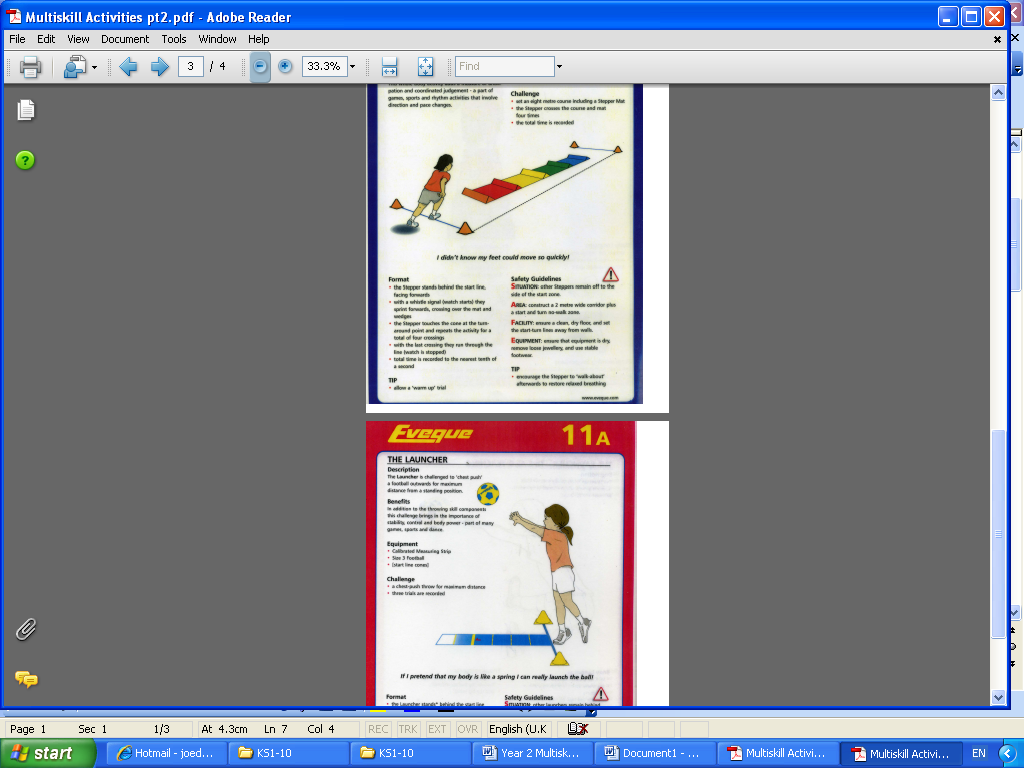 Judge sets an 8 metre course with stepper mat in middleOn signal child sprints through mat (one foot in each area) to end and returns and repeats – a total of 4 crossingsJudge stops stopwatch once child has run through finishInfant Hi StepperStopwatchWhistleConesBouncerDeliveryEquipment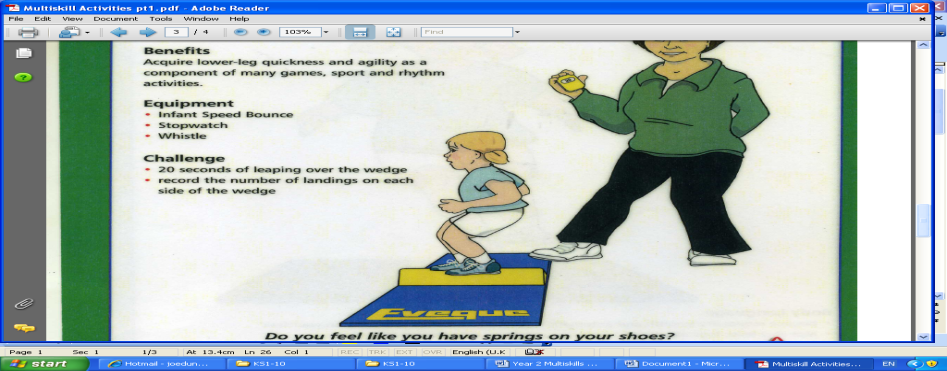 Child stands two footed on one side of the matOn signal child leaps from one side to the otherChild uses two footed landingsRecord number of clean bounces in 20 secondsDo not record straddled or wedged landingsInfant Speed BounceStopwatchThrowerDeliveryEquipment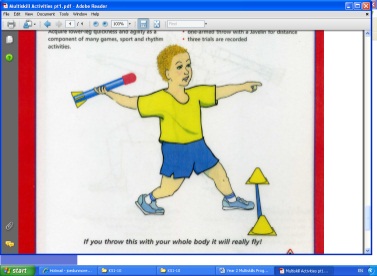 The child stands behind the “0” on the measuring stripThen using one hand throws the javelin as far as possible.Measurement is to the nearest 25 cm where the javelin first landsMeasuring strip or measuring tapeMini javelinsBalancerDeliveryEquipment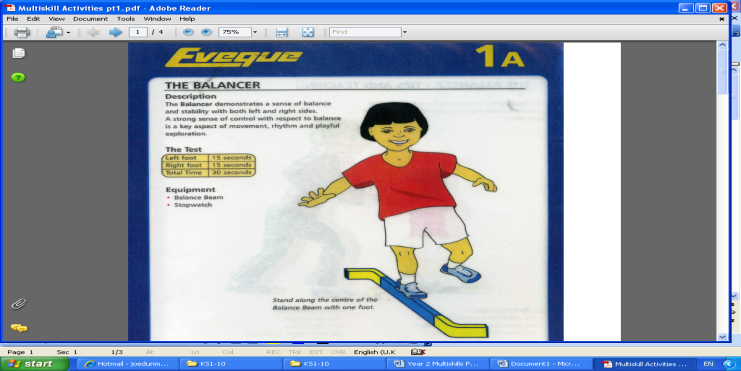 A judge offers a forearm for a stable startThe child stands one footed position along the beam (not across)The judge starts to time when the child releases their armThe time stops when the child touches the floor or when time reaches 15 secsThe child has a go on their right foot then their left footBalance beamStopwatchJumperDeliveryEquipment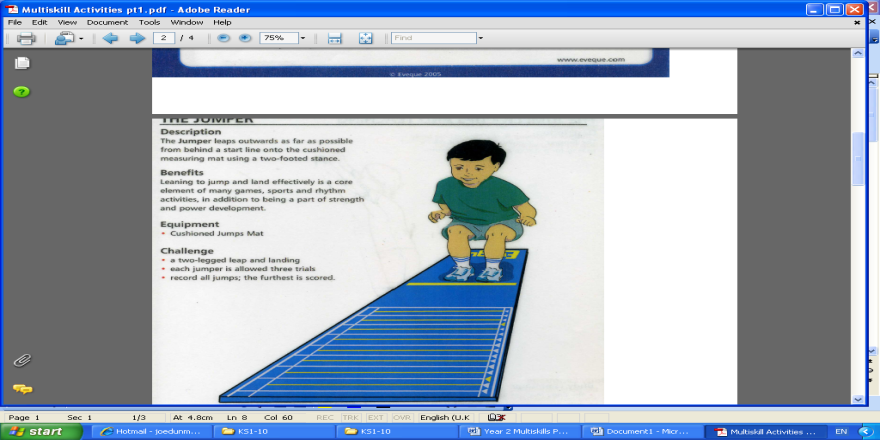 The child stands behind the start lineThen leaps out onto the landing areaBoth take-off and landing are on two feetMeasurement is where the closest heel to the start line landsJump matsPitcherDeliveryEquipment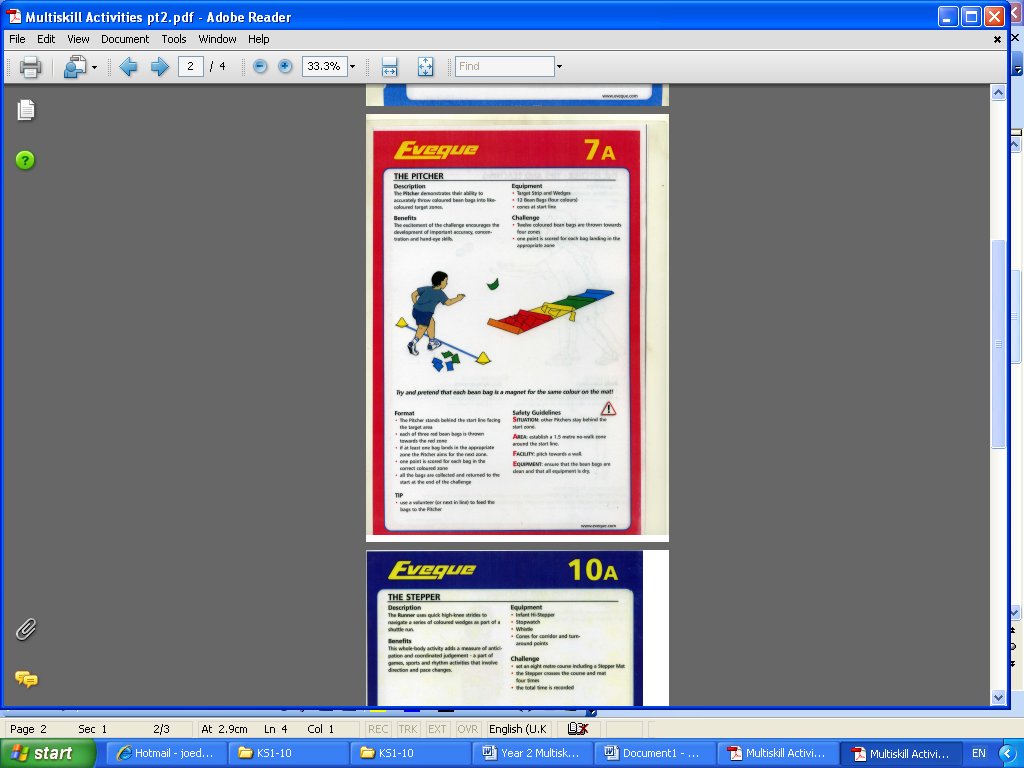 Child stands at start line which is 2 metres behind the mat.All colour beanbags are thrown with the aim of landing in the corresponding colour areas.One point is scored for each bag landing in the colour zoneTarget strip with wedges8 beanbags (four colours)RunnerDeliveryEquipment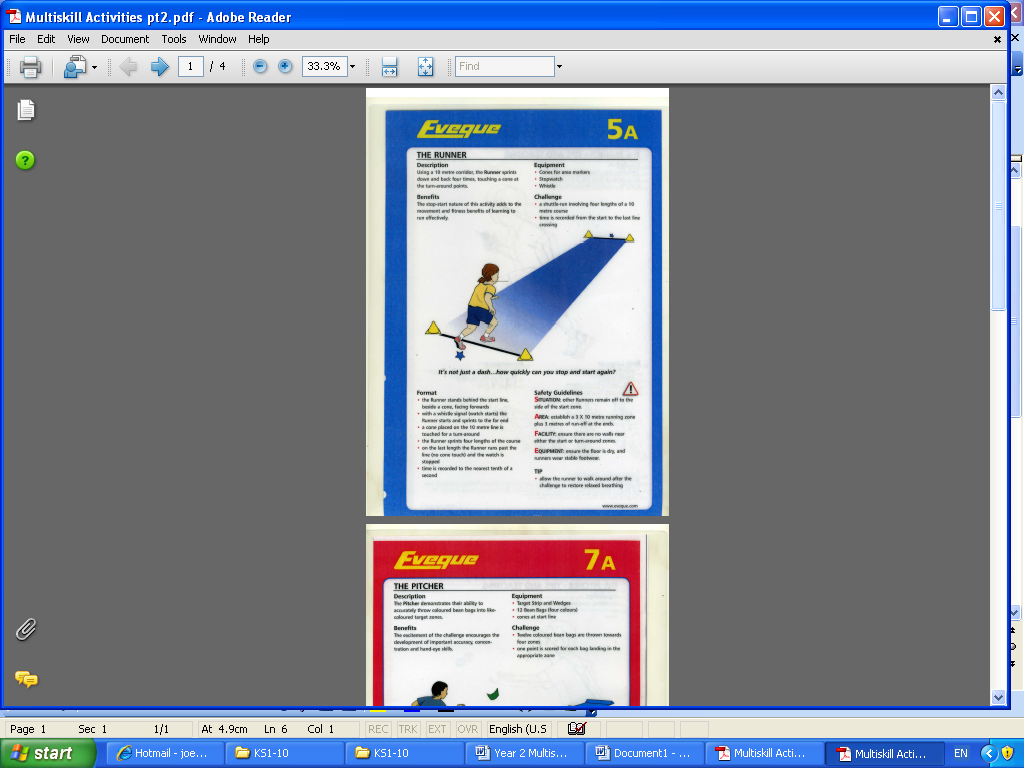 Shuttle run of four lengths of 10 metresChild begins at the start lineOn signal, judge starts stopwatchChild sprints to far end and returns to start and repeatsJudge stops stopwatch once child has run through finishCones for markersStopwatchLauncherDeliveryEquipment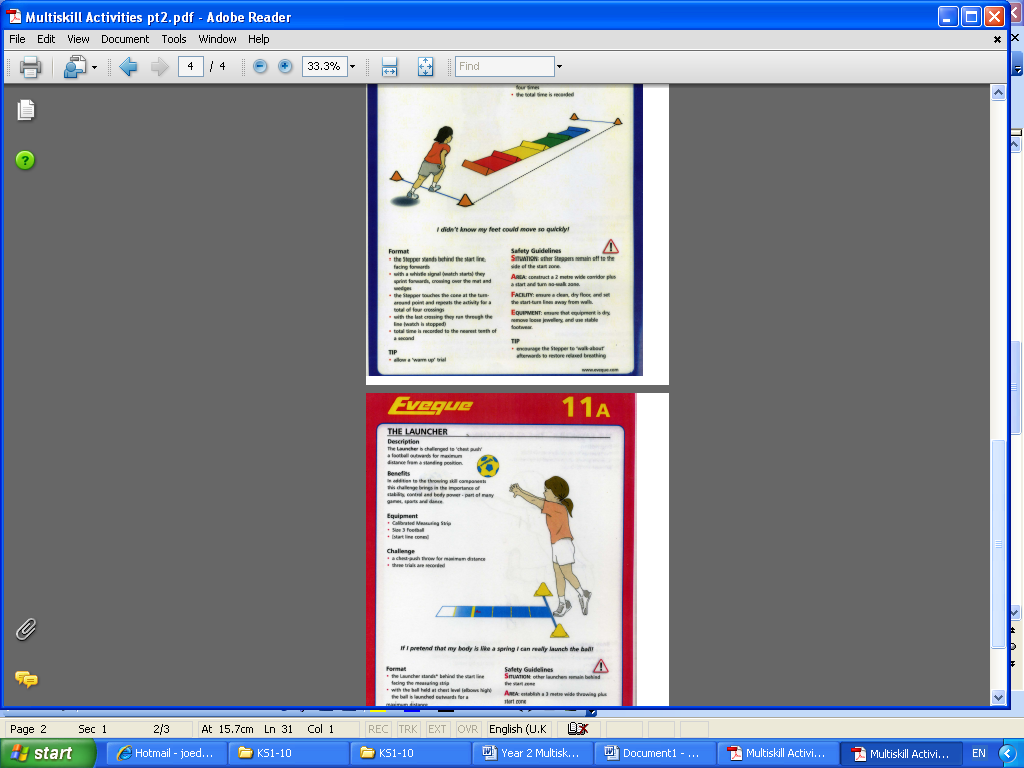 Child stands at “0” of measuring stripBall is launched from chest with elbows highChild remains behind startMeasurement is to the nearest 25 cm where the ball first landsMeasuring stripSize 3 footballCones